Połączenie z nauczycielem w aplikacji Teams Aby połączyć się z nauczycielem należy: - zalogować się na konto dziecka w aplikacji Ms Teams, - kliknąć w pozycję Rozmowy > Kontakty > Dodaj kontakt ,  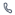 - w pasku wyszukiwania wpisać nazwisko nauczyciela i dodać do kontaktu, - następnie zadzwonić do wybranego nauczyciela.  Rozmowy > Kontakty Dodaj kontakt 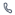 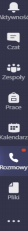 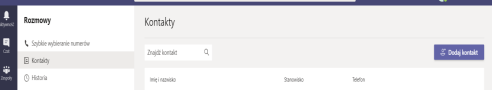 